summer academy 2018Kentucky Writing ProjectProject-Based Writing…where reading/writing workshop and project-based learning meet to build 21st century college and career-ready skills                                          Liz Prather, Kentucky Writing Project, ELA Student Testimonial: When I was introduced to the project-based writing format, I thought “this is a cool learning concept to develop my writing skills.” I was right about that. It developed my writing skills... and so much more. I am a product of four years of project-based writing. As a graduate, I can confidently say this process works. It works for writing, it works for public speaking, and it works for entrepreneurship. This process has made me an independent thinker with a plan. Visualize it, plan it, execute it, and reflect on it. I had no idea how this process would follow me beyond the classroom and even beyond writing. I have adopted it as my approach to every idea! Creative minds thrive best with structure, and what is great about the project-based format is that it can be tailored to every student individually. Two thumbs up from me.  Ruby Tevis, Lafayette High School, Class of ‘18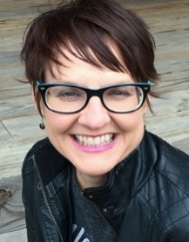 Registration:2018 KENTUCKY WRITING PROJECT SUMMER ACADEMY: Project-Based Writing, July 30 Lexington, KYEarly-Bird Registration, $150 by June 1Regular Registration:  $225 after June 1Name_____________________________________E-Mail________________________________Home Address_______________________________________ Phone_______________________________________________________________________________________________________(City)                                                                         (State)             	                           (Zip)   	County _________________________________________________________________________Grade Levels _____________ Subjects Taught __________________________________________School _______________________________________ Principal __________________________School Address___________________________________________ Phone___________________________________________________________________________________________________(City)                                                                          (State)             	                           (Zip)   Payment information:	_____  Check enclosed for _______ ($150 if paid by June 1; $225 after June 1.)_____  Purchase Order Number _____________________ for _______ ($150 if sent by June 1; $225 after June 1.)_____  Please bill us before June 30.     _____ Please bill us after July 1. Please send payments to Jean Wolph, KWP Director, CEHD 105, 1905 S. 1st Street, University of Louisville, Louisville, KY  40292.  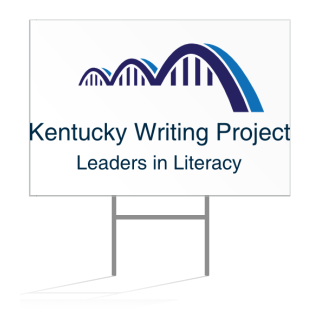 Payment & Registration Questions:  Linda Satterlee-McFadin, lksatt01@louisville.edu, 502-852-4544. Program Questions:  Liz Prather, on Twitter @PratherLiz, liz.prather@fayette.kyschools.us.Teaches task and time management  Student drivenIntegrates reading, writing, community, and project management12 hours of PD credit:              July 30 plus follow-up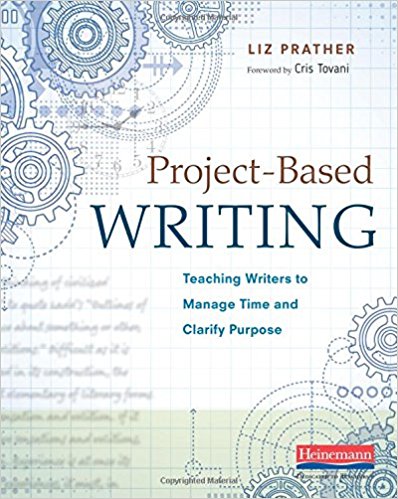 